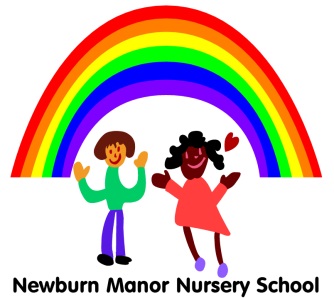 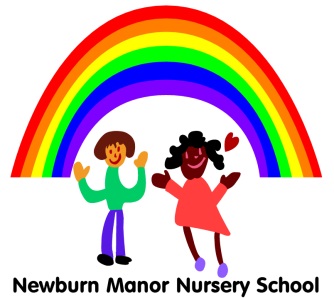 Funding Available for academic year 2017-2018Autumn 2017 – 5 children (£556), Spring 2018 – 7 children (£723), Summer 2018 – 9 children (£930)This academic year (2017/18) the Nursery received a total of £2209Original Plans for Use of FundingTo support the children in their primary areas of need the money has been spent on:Early Talk Boost Intervention group sessionsAdditional music sessions with Piccolo Some hours of a member of staff to support and target pupil premium individuals with their overall development and learning.Number resources i.e. resources to support sorting by shape and sizeTechnology resources i.e. mechanical toys, as these were identified as areas in need for most pupil premium childrenWriting/fine motor resource boxes to take homeIn addition to the list above, staff discussed the funding for each child who qualified for EYPP with their parents. Each of the parents identified areas that were specific to their child where they thought the funding would help. The parents’ ideas and suggestions were added in to each child’s individual EYPP plan.Impacts and Outcomes of EYPP spending 2017-2018We have included attainment and progress data for our EYPP children below. The data identifies the children who qualified for EYPP as a group and compares their attainment and progress to the overall cohort of children in 2017-2018. We recognise that it can be problematic to make comparisons between cohorts of different sizes because this can skew the data outcomes and reduce the significance of the findings. For example, there were only 9 children who qualified for EYPP in 2017-2018 compared to a whole cohort of 71. As the EYPP group is so small, we also identify the fuller impacts on the children involved by looking at each child as an individual. We share this individual information with parents but cannot publish this level of information in case it identifies the individual children involved. We seek to keep the children’s anonymity and confidentiality secure and this is why we have only published the overall comparative data for the group. We have more in depth personal information for each child that allows us to show more detailed outcomes of how our EYPP spending has helped them to improve in different areas of learning.Attainment from September 2017 – July 2018Key: [….] Green = EYPP better outcomes than overall                 [….] Red = Overall EYPP outcomes not as strong as all children overallBaseline attainment overall for most areas was lower than that for all children particularly in the area of Maths and Understanding the WorldBetween baseline in September and Exit data in July, the difference between outcomes for the EYPP group and other children is reduced. As such, more of the table is green in summer compared to the high ratio of red at baseline.The differences between all children and the EYPP group remain below age related attainment in PSED, PD, UW and EAD More of the EYPP children are AT age related attainment in the summer in all areas except mathematics – compared to children overall.The proportion of children who are above age related attainment is lower for EYPP children at the end of the summer compared to children overall. In future, we need to support more of our EYPP group to achieve above expected attainment (in all areas of learning)The differences between our EYPP group and all children overall who reached above expected attainment widened in PD, Literacy, UW and EAD so these are the areas in particular where we need to support our EYPP group to reach even higher standards.Progress made from September 2017 – July 2018Pupil progress Baseline to SummerUpdate Children made more progress in all seven areas compared to the cohort of children overall.The highest area of progress for this group was in the area of Understanding the World 5.81 compared to 4.95 for all childrenData is showing that the support given through the EYPP funding has helped the EYPP group to make more progress in all areas of the curriculum than other children overall. As such, this is helping to reduce the differences in attainment that were present at baseline.Update July 2018 The large majority of this group are at age or above age related expectations at the end of the year.The vast majority of this group has made at or above typical progress in all aspects this year.All children within this group met the challenging targets set by their key workers throughout the year.The were 5 out of 9 children who exceeded all the targets set for them and the other 4 children exceeded all but 1 target during the year. All 9 children at least met all of their targets set for them during the year.Attainment for individual pupils shows that most made better than typical progress and achieved at expected attainment or above by the end of Nursery. Parents were very happy with being involved in the decisions and were all pleased with the amount of progress made by their children.Above typical progressAttendancePupil premium group 2017-18 attendance is only slightly lower at 90.16% compared to all pupils at 91.65%. Strategies put in place to encourage regular attendance have helped to ensure attendance is kept broadly in line with all childrenReflection on findings to support EYPP planning for next yearAttendance needs to continue to be an area of focus with our EYPP pupils and all children generally.Progress was not as high in Literacy and EAD as it was in other areas of learning. In the different aspects of learning, it was only reading and being imaginative where the EYPP group was lower than others overall.The widest differences are evident within the ‘most-able’ group of pupils who are above age related expectations for attainment at the end of the year in Nursery. For the EYPP group, far fewer pupils are above age related expectations when compared to the whole cohort of pupils overall. As such we need to have a focus on supporting our EYPP group to make even more progress so more of them can move into the group who are ‘above age related attainment’ when they leave Nursery. EYPPGroupBaselineSummerAspectsBelowAtAboveBelowAtAbovePSE87.5%12.5%25.9%59.3%14.8%CL70.8%29.2%29.6%59.3%11.1%PD87.5%12.5%27.8%72.2%LIT68.8%31.3%22.2%77.8%MATHS100.0%33.3%66.7%UW100.0%33.3%55.6%11.1%EAD18.8%81.3%22.2%77.8%All Children BaselineSummerAspectsBelowAtAboveBelowAtAbovePSE53.6%25.7%20.8%26.3%42.7%31.0%CL50.3%24.6%25.1%24.9%39.9%35.2%PD56.6%43.4%28.2%63.4%8.5%LIT44.3%54.1%1.6%33.1%64.1%2.8%MATHS63.9%33.6%2.5%33.1%66.9%UW65.6%34.4%32.4%46.9%20.7%EAD25.4%74.6%31.0%65.5%3.5%DifferencesBaselineSummerAspectsBelowAtAboveBelowAtAbovePSE+33.9%-13.2%-20.8%-0.4%+16.6%-16.2%CL+20.5%     -4.6%-25.1%+1.7%+19.4%-24.1%PD+30.9%-30.9%no gap-0.4%+8.8%-8.5%LIT+24.5%-2.8%-1.6%+10.9%+13.7%-2.8%MATHS+36.1%-33.6%-2.5%+0.2%-0.2%no gapUW+34.4%-34.4%no gap-0.9%+8.7%-9.6%EAD-6.6%+6.7%no gap-8.8%+12.3%-3.5%All ChildrenEYPPDifference PSED4.785.49+ 0.71 pointsCL4.735.50+ 0.77 pointsPD4.605.33+ 0.73 pointsLit4.064.58+ 0.52 pointsMaths4.725.38+ 0.66 pointsUTW4.955.81+ 0. 86 pointsEAD3.813.82+ 0.01 pointsAreaAspectNumber of childrenAreaAspectNumber of childrenPSEDMR7/9LitR7/9PSEDSC&SA7/9LitW7/9PSEDMF&B6/9MathN5/9CLL&A7/9MathSSM7/9CLU7/9UTWP&C7/9CLS5/9UTWTW4/9PDM&H7/9UTWT7/9PDH&SC6/9EADE&UM&M7/9EADBI7/9AreaAspectNumber of childrenAreaAspectNumber of childrenPSEDMR9/9LitR9/9PSEDSC&SA7/9LitW9/9PSEDMF&B9/9MathN9/9CLL&A8/9MathSSM9/9CLU9/9UTWP&C9/9CLS9/9UTWTW9/9PDM&H9/9UTWT9/9PDH&SC9/9EADE&UM&M9/9EADBI8/9AreaNumber of childrenAreaNumber of childrenPSED8/9Lit8/9PSED8/9Math9/9CL9/9Math9/9CL9/9UTW8/9PD9/9UTW8/9PD9/9EAD7/9AttendanceEYPPWhole CohortAutumn term 91.08%92.09%Spring term89.43%90.77%Summer term89.98%91.92%Overall90.16%91.65%